様式第１号（第４条関係）令和４年度スモール・ビジネス育成支援事業事業実施計画書（事業実施報告書※）※実績報告時に実施計画書の内容に変更があった場合は、実績内容を記載し、計画書の内容はその下段に()書きしてください。　※事業内容を的確に表現した簡潔な名称を20字程度で記載してください。（１）申請の概要等(項目を確認の上、記載してください。)①申請者②実施形態　※連絡先住所及び事業実施地が中山間地域である必要があります。（２）事業内容・事業全体について、「公募要領7.申請手続き等の概要（4）審査・採択基準」を踏まえ、詳しく記載してください。・枠に収まらない場合は適宜広げてください。複数ページになっても構いません（以下同様）。①事業の目的と概要（各200字程度までで記載してください。）　※事業完了予定日は、当該年度の日を記載してください。②事業費、補助対象費用の積算　※詳細は「スモール・ビジネス育成支援事業補助金」公募要領（P8）をご覧ください。＋　　　　　　　　　　　　　　　　　　　　　↓　※補助金申請金額は、25万～250万以内です。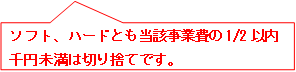 ③資金調達方法（該当に☑）④売上・利益等の計画(３）他の補助金等の利用状況※今回の事業に関連した取り組みについて、今までに受けた、または申請予定の補助金・委託費等があれば記載してください。※本事業を含め、国・県・市町村・財団等（各々に関連した特殊法人等の外郭機関を含む）による助成事業（委託費・補助金等）において、「過去５年以内に実施済」または「現在実施中」もしくは「現在申請中」及び今後申請予定）とされているもののうち、本補助事業計画と類似した事業内容（同一事業者の関与または同一の技術シーズを用いるなど）と思われるものまたはその恐れがあるものについて記載）※本事業に対して他から受けている補助金・委託費が、国又は県の補助金等を活用している場合は、本補助金を受けることはできません〔ただし、配分や割当の考え方（アロケーション）が十分に整理できている場合は除く〕。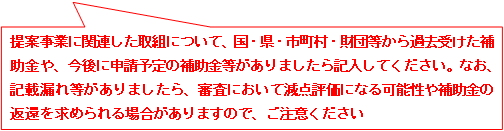 ・添付書類は「スモール・ビジネス育成支援事業補助金」公募要領をご覧ください。事業名野生獣肉の付加価値商品化代表者職・氏名（フリガナ）チュウサンカン　リトウチュウサンカン　リトウ担当者名(フリガナ)チュウサンカン　チイキ代表者職・氏名（フリガナ）中山間　離島中山間　離島担当者名(フリガナ)中山間　地域屋号、会社名（フリガナ）○○○カブシキガイシャ○○○カブシキガイシャ○○○カブシキガイシャ○○○カブシキガイシャ屋号、会社名（フリガナ）○○○株式会社○○○株式会社○○○株式会社○○○株式会社連絡先住所等〒　　　－〒　　　－〒　　　－〒　　　－連絡先住所等電話番号000-0000-000FAX連絡先住所等メール0000@0000.0000000@0000.0000000@0000.000事業実施地(もしくは予定地)事業実施地(もしくは予定地)〒　　　－　　　予定地（予定地の場合は☑）〒　　　－　　　予定地（予定地の場合は☑）〒　　　－　　　予定地（予定地の場合は☑）〒　　　－　　　予定地（予定地の場合は☑）〒　　　－　　　予定地（予定地の場合は☑）業　　種業　　種※具体的に記載してください。複数ある場合は全て記載してください。　　食肉加工業者※具体的に記載してください。複数ある場合は全て記載してください。　　食肉加工業者※具体的に記載してください。複数ある場合は全て記載してください。　　食肉加工業者※具体的に記載してください。複数ある場合は全て記載してください。　　食肉加工業者※具体的に記載してください。複数ある場合は全て記載してください。　　食肉加工業者従業員数従業員数正社員正社員正社員　　　　　　　　　　名　　　　　　　　　　名従業員数従業員数パート・アルバイトパート・アルバイトパート・アルバイト　　　　　　　　　２名　　　　　　　　　２名事業に必要な許認可・免許等（必要な場合のみ記載）事業に必要な許認可・免許等（必要な場合のみ記載）事業に必要な許認可・免許等（必要な場合のみ記載）許認可・免許等名称：①食肉販売業②③許認可・免許等名称：①食肉販売業②③許認可・免許等名称：①食肉販売業②③取得の有無（無の場合は取得見込み時期）・無（　　　　　　　　）有・無（　　　　　　　　）有・無（　　　　　　　　）事業推進にあたり相談している支援機関支援機関名支援機関名支援機関名○○県民センター○○県民センター○○県民センター事業推進にあたり相談している支援機関担当者名担当者名担当者名○○○○○○事業推進にあたり相談している支援機関電話番号電話番号電話番号0000-00-00000000-00-00000000-00-0000事業推進にあたり相談している支援機関メールメールメール0000@0000.0000000@0000.0000000@0000.000活用する地域資源名（該当するもの全て記載）地区内で捕獲したイノシシや鹿肉等その地域で事業に至った契機・理由・必要性その地域で事業に至った契機・理由・必要性地区内では鳥獣害が多発し、農産物等の生産に影響を及ぼしていることから、捕獲したイノシシや鹿を精肉として販売。良い部位は比較的高値で販売できているが、内蔵やスライス加工の残りで発生する端肉はそのままでは販売が難しいため、加工してペット（犬）用に販売したい。しかし、乾燥機やレトルト製造などの加工用設備がない。ペットフードの販路拡大のノウハウがないため、補助金の申請を行った。地区内では鳥獣害が多発し、農産物等の生産に影響を及ぼしていることから、捕獲したイノシシや鹿を精肉として販売。良い部位は比較的高値で販売できているが、内蔵やスライス加工の残りで発生する端肉はそのままでは販売が難しいため、加工してペット（犬）用に販売したい。しかし、乾燥機やレトルト製造などの加工用設備がない。ペットフードの販路拡大のノウハウがないため、補助金の申請を行った。事業の目的事業の目的本事業により、鳥獣害を減少させるとともに、地域の資源を活用した外貨獲得手段を増やしたい。本事業により、鳥獣害を減少させるとともに、地域の資源を活用した外貨獲得手段を増やしたい。事業概要事業概要　切り落とし肉や内臓は乾燥肉として、また、骨や筋などはレトルト加工設備により加圧調理・殺菌処理し、ペット用食材として販売。事業収益が見込まれるようになれば、加工販売の担当職員を雇用する。　切り落とし肉や内臓は乾燥肉として、また、骨や筋などはレトルト加工設備により加圧調理・殺菌処理し、ペット用食材として販売。事業収益が見込まれるようになれば、加工販売の担当職員を雇用する。事業の実施スケジュール（具体的に箇条書きで記載してください）事業の実施スケジュール（具体的に箇条書きで記載してください）・10月に乾燥機を導入。切り落とし肉等のジャーキーを試作。また、レトルト加工設備による骨等を活用したレトルト食品の試作を開始（レトルト加工設備を持つ企業に製造委託）。なお、高付加価値商品とするため、いずれも保存料、化学調味料等無添加で製造する。・11月頃までに試作品を完成させ、価格設定、パッケージデザイン等を検討。・12月、商品の完成（4種類程度を商品化）。・2月、ペットフードは、ネット販売を中心に、ペット関係の展示会等への出展を検討・10月に乾燥機を導入。切り落とし肉等のジャーキーを試作。また、レトルト加工設備による骨等を活用したレトルト食品の試作を開始（レトルト加工設備を持つ企業に製造委託）。なお、高付加価値商品とするため、いずれも保存料、化学調味料等無添加で製造する。・11月頃までに試作品を完成させ、価格設定、パッケージデザイン等を検討。・12月、商品の完成（4種類程度を商品化）。・2月、ペットフードは、ネット販売を中心に、ペット関係の展示会等への出展を検討来年度以降の事業見通し（将来展望）来年度以降の事業見通し（将来展望）２年目（令和５年度）：ジビエの安定供給のため、県内同業者や猟銃会との連携を拡大。ジビエレシピの開発にも着手。３年目（令和６年度）：事業黒字化を達成。加工販売の担当職員（アルバイト）を雇用。２年目（令和５年度）：ジビエの安定供給のため、県内同業者や猟銃会との連携を拡大。ジビエレシピの開発にも着手。３年目（令和６年度）：事業黒字化を達成。加工販売の担当職員（アルバイト）を雇用。補助事業期間交付決定日以降～（事業完了予定日）令和5年3月31日消費税等仕入税額控除の実施の有無（該当に☑）□　有　　　■　無ソフト事業ソフト事業ソフト事業ソフト事業項目（例：チラシデザイン料）補助対象経費（単位：円）補助金額（単位：円）積算根拠☑新商品開発（　　４　　商品）701,200350,100資材費等（見積）201,200円レトルト加工試作（見積）500,000円□展示・商談会に用いる資材作成（　　　　　点）□展示・商談会への参加（　　　　　回）☑市場調査・試験販売の実施（　　２　　回）200,000100,000東京@7万×2名分大阪@3万×2名分□パンフレット作成（　　　部）□試験運送の実施（　　　　回）□その他（　　　　　　　　　）  901,200   450,100ハード事業ハード事業ハード事業ハード事業項目(導入設備・機器名)補助対象経費（単位：円）補助金額（単位：円）積算根拠食材乾燥機2,001,0001,000,000見積施設整備費2,000,0001,000,000見積合計 4,001,000 2,000,000補助金対象経費（+）4,902,200円補助金申請金額（+）2,450,000円（千円未満切捨）☑自己資金で対応□金融機関等の借入で対応□市町村財源で対応□その他（　　　　　　　　　　　　　）現状(R4.3)１年目（R5.3）２年目（R6.3）３年目（R7.3）４年目（R8.3）５年目（R9.3）(a)売上高(a)売上高○○○○○○○○○○○○(b)売上原価(b)売上原価･･････････････････(c)売上総利益（a－b）(c)売上総利益（a－b）･･････････････････(d)販売管理費（合計）(d)販売管理費（合計）･･････････････････(d)内訳人件費･･････････････････(d)内訳賃借料･･････････････････(d)内訳広告宣伝費･･････････････････(d)内訳減価償却費･･････････････････(d)内訳その他･･････････････････営業利益(c-d)営業利益(c-d)･･････････････････従業員数正規職員○人○人○人○人○人○人従業員数パート等○人○人○人○人○人○人補助金の名称事業等実施期間補助金額事業内容